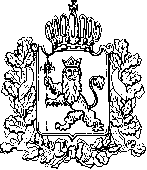 АДМИНИСТРАЦИЯ ВЛАДИМИРСКОЙ ОБЛАСТИДЕПАРТАМЕНТ ЦЕН И ТАРИФОВПОСТАНОВЛЕНИЕ 07.12.2017	                                                                                                № 55/24О тарифах на тепловую энергию В соответствии с Федеральным законом от 27.07.2010 № 190-ФЗ «О теплоснабжении», постановлением Правительства Российской Федерации от 22.10.2012 № 1075 «О ценообразовании в сфере теплоснабжения», Методическими указаниями по расчету регулируемых цен (тарифов) в сфере теплоснабжения, утвержденными приказом Федеральной службы по тарифам от 13.06.2013 № 760-э, на основании протокола заседания правления департамента цен и тарифов администрации области от 07.12.2017 № 55 департамент цен и тарифов администрации области п о с т а н о в л я е т:  1. Установить тарифы на тепловую энергию ОП АО «СПБВЕРГАЗ» c календарной разбивкой согласно приложению № 1.2. Тарифы, установленные в пункте 1 настоящего постановления, действуют:-  с 01 января 2018 года по 30 июня 2018 года;-  с 01 июля 2018 года по 31 декабря 2018 года;-  с 01 января 2019 года по 30 июня 2019 года;-  с 01 июля 2019 года по 31 декабря 2019 года; -  с 01 января 2020 года по 30 июня 2020 года;-  с 01 июля 2020 года по 31 декабря 2020 года;-  с 01 января 2021 года по 30 июня 2021 года;-  с 01 июля 2021 года по 31 декабря 2021 года;-  с 01 января 2022 года по 30 июня 2022 года;-  с 01 июля 2022 года по 31 декабря 2022 года.3. Установить долгосрочные параметры регулирования, устанавливаемые на долгосрочный период регулирования для формирования тарифов с использованием метода индексации установленных тарифов, согласно приложению № 2.4. Настоящее постановление подлежит официальному опубликованию в средствах массовой информации.Директордепартамента цен и тарифовадминистрации Владимирской области                                             М.С.НовоселоваТарифы на тепловую энергию (мощность), поставляемую потребителям<*> Выделяется в целях реализации пункта 6 статьи 168 Налогового кодекса Российской Федерации (часть вторая).Долгосрочные параметры регулирования, устанавливаемые на долгосрочный период регулирования для формирования тарифов с использованием метода индексации установленных тарифовПриложение № 1к постановлению департаментацен и тарифов администрацииВладимирской областиот 07.12.2017 № 55/24№ п/пНаименование регулируемой организацииВид тарифаГодВода1ОП АО «СПБВЕРГАЗ»Для потребителей, в случае отсутствия дифференциации тарифов по схеме подключения (без учета НДС)Для потребителей, в случае отсутствия дифференциации тарифов по схеме подключения (без учета НДС)Для потребителей, в случае отсутствия дифференциации тарифов по схеме подключения (без учета НДС)1ОП АО «СПБВЕРГАЗ»одноставочный
руб./Гкал01.01.2018-30.06.20181 749,811ОП АО «СПБВЕРГАЗ»одноставочный
руб./Гкал01.07.2018-31.12.20181 859,411ОП АО «СПБВЕРГАЗ»одноставочный
руб./Гкал01.01.2019-30.06.20191 859,411ОП АО «СПБВЕРГАЗ»одноставочный
руб./Гкал01.07.2019-31.12.20191 911,311ОП АО «СПБВЕРГАЗ»одноставочный
руб./Гкал01.01.2020-30.06.20201 911,311ОП АО «СПБВЕРГАЗ»одноставочный
руб./Гкал01.07.2020-31.12.20201 972,321ОП АО «СПБВЕРГАЗ»одноставочный
руб./Гкал01.01.2021-30.06.20211 972,321ОП АО «СПБВЕРГАЗ»одноставочный
руб./Гкал01.07.2021-31.12.20211 974,781ОП АО «СПБВЕРГАЗ»одноставочный
руб./Гкал01.01.2022-30.06.20221 974,781ОП АО «СПБВЕРГАЗ»одноставочный
руб./Гкал01.07.2022-31.12.20222 037,411ОП АО «СПБВЕРГАЗ»Население (тарифы указываются с учетом НДС) *Население (тарифы указываются с учетом НДС) *Население (тарифы указываются с учетом НДС) *1ОП АО «СПБВЕРГАЗ»одноставочный
руб./Гкал01.01.2018-30.06.20182 064,781ОП АО «СПБВЕРГАЗ»одноставочный
руб./Гкал01.07.2018-31.12.20182 194,101ОП АО «СПБВЕРГАЗ»одноставочный
руб./Гкал01.01.2019-30.06.20192 194,101ОП АО «СПБВЕРГАЗ»одноставочный
руб./Гкал01.07.2019-31.12.20192 255,351ОП АО «СПБВЕРГАЗ»одноставочный
руб./Гкал01.01.2020-30.06.20202 255,351ОП АО «СПБВЕРГАЗ»одноставочный
руб./Гкал01.07.2020-31.12.20202 327,341ОП АО «СПБВЕРГАЗ»одноставочный
руб./Гкал01.01.2021-30.06.20212 327,341ОП АО «СПБВЕРГАЗ»одноставочный
руб./Гкал01.07.2021-31.12.20212 330,241ОП АО «СПБВЕРГАЗ»одноставочный
руб./Гкал01.01.2022-30.06.20222 330,241ОП АО «СПБВЕРГАЗ»одноставочный
руб./Гкал01.07.2022-31.12.20222 404,14Приложение № 2к постановлению департаментацен и тарифов администрацииВладимирской областиот 07.12.2017 № 55/24№
п/пНаименование регулируемой 
организацииГодБазовый  уровень операционных расходовИндекс эффективности
операционных расходовНормативный уровень прибылиУровеньнадежности теплоснабженияУровеньнадежности теплоснабженияПоказатели энергосбережения энергетическойэффективностиПоказатели энергосбережения энергетическойэффективностиПоказатели энергосбережения энергетическойэффективностиРеализация программ в области энергосбережения и повышения энергетической эффективностиДинамика измененияРасходов на топливо№
п/пНаименование регулируемой 
организацииГодБазовый  уровень операционных расходовИндекс эффективности
операционных расходовНормативный уровень прибылиКоличество прекращений подачи тепловой энергии, теплоносителя в результате технологических нарушений на тепловых сетях на 1 км тепловых сетейКоличество прекращений подачи тепловой энергии, теплоносителя в результате технологических нарушений на источниках тепловой энергии на 1 Гкал/час установленной мощностиУдельный расход топлива на производство единицы тепловой энергии, отпускаемой с коллекторов источников тепловой энергииВеличина технологических потерь при передаче тепловой энергии по тепловым сетямВеличина технологических потерь при передаче теплоносителя по тепловым сетямРеализация программ в области энергосбережения и повышения энергетической эффективностиДинамика измененияРасходов на топливо№
п/пНаименование регулируемой 
организацииГодтыс. руб.%%--кг.у.т./ГкалГкал/годкуб. м (т)/год--1.ОП АО «СПБВЕРГАЗ»20182 876,78--00156,351 171,72---1.ОП АО «СПБВЕРГАЗ»2019-1,0-00156,351 171,72---1.ОП АО «СПБВЕРГАЗ»2020-1,0-00156,351 171,72---1.ОП АО «СПБВЕРГАЗ»2021-1,0-00156,351 171,72---1.ОП АО «СПБВЕРГАЗ»2022-1,0-00156,351 171,72---